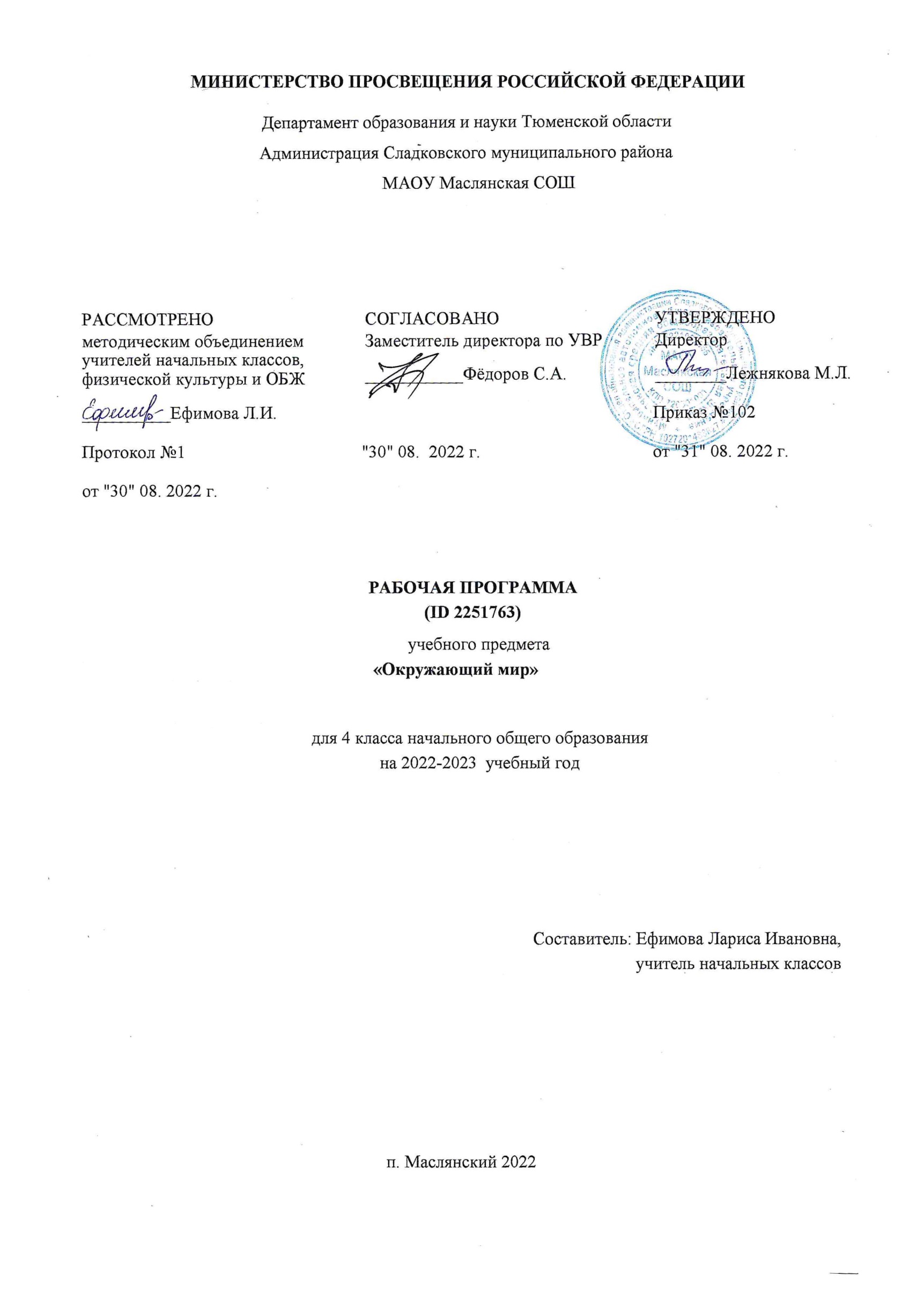 Пояснительная запискаРабочая программа по предмету «Окружающий мир» (предметная область «Обществознание и естествознание» («Окружающий мир») для 4 класса является частью Образовательной программы, реализующейся в МАОУ Маслянская СОШ.Программа составлена на основе:	Федерального государственного образовательного стандарта начального общего образования, утвержденного приказом Министерства образования и науки Российской Федерации от 31 мая 2021 №286.	Примерной основной образовательной программы начального общего образования, одобренной решением федерального учебно-методического объединения по общему образованию (протокол от 8 апреля 2015 г. № 1/15).	Учебного плана основного общего образования МАОУ Маслянская СОШ на 2022-2023 уч. год.	Рабочей программой воспитания и социализации МАОУ Маслянская СОШ.Используется учебник УМК «Начальная школа XXI века»:Виноградова, Н. Ф. Окружающий мир. 4 класс: учебник для учащихся общеобразовательных учреждений: в 2 ч. / Н. Ф. Виноградова. –М.: Вентана-Граф, 2019.В соответствии с учебным планом МАОУ Маслянская СОШ  на изучение окружающего мира в 4 классе отводится 68 часов в год, 2 часа в неделю.Изучение предмета «Окружающий мир», интегрирующего знания о природе, предметном мире, обществе и взаимодействии людей в нём, соответствует потребностям и интересам детей младшего школьного возраста и направлено на достижение следующих целей:- формирование целостной картины мира и осознание места в нём человека на основе единства рационально-научного познания и эмоционально-ценностного осмысления ребёнком личного опыта общения с людьми и природой;- духовно-нравственное развитие и воспитание личности гражданина России в условиях культурного и конфессионального многообразия российского общества.Основными задачами реализации содержания курса являются:- формирование уважительного отношения к семье, населённому пункту, региону, в котором проживают дети, к России, её природе и культуре, истории и современной жизни;- осознание ребёнком ценности, целостности и многообразия окружающего мира, своего места в нём;- формирование модели безопасного поведения в условиях повседневной жизни и в различных опасных и чрезвычайных ситуациях;- формирование психологической культуры и компетенции для обеспечения эффективного и безопасного взаимодействия в социумеДанный курс носит интегрированный характер, что обеспечивает синтез знаний, полученных при изучении других учебных предметов (изобразительного искусства, окружающего мира, русского языка, литературного чтения, основ безопасности жизнедеятельности), и позволяет реализовать их в интеллектуально-практической деятельности ученика.Он обладает широкими возможностями для формирования у младших школьников фундамента	экологической,	культурологической	и	естественно-научной	грамотности	и соответствующих компетентностей — умений проводить наблюдения в природе, ставить опыты, соблюдать правила поведения в мире природы и людей, правила здорового образа жизни. Это позволит обучающимся освоить основы адекватного природо и культуросообразного поведения в окружающей природной и социальной среде. Поэтому данный курс играет наряду с другими предметами начальной школы значительную роль в духовно-нравственном развитии и воспитании личности.     Формирует	вектор     культурно-ценностных	ориентации	младшего     школьника	в соответствии с отечественными традициями духовности и нравственности.В процессе формирования естественно-научной грамотности младший школьник получит возможность интегрировать, обобщать и осмысливать фрагменты естественно-научных знаний, сведений, которые он получает из других, «внешкольных» источников.Региональный компонент предусматривается возможность введения содержания, связанного с традициями региона. Региональный компонент отвечает потребностям и интересам народов Тюменской области и позволяет организовать занятия, направленные на изучение природных, социокультурных и экономических особенностей региона.Обучение строится на основе дифференциации с учётом психологических особенностей и возможностей младшего школьника, его индивидуальности и способностейСодержание учебного предмета, учебного курса (в том числе внеурочной деятельности), учебного модуляУчебный предмет «Окружающий мир (человек, природа, общество)» является интегрированным. В его содержание дополнительно введены развивающие модули и разделы социально-гуманитарной направленности, а также элементы основ безопасности жизнедеятельности. Особое внимание уделяется формированию у младших школьников здорового образа жизни, элементарных знаний поведения в экстремальных ситуациях, и, прежде всего, знаний правил дорожного движения. Практические навыки основ безопасности жизнедеятельности формируются в ходе внеурочной деятельности (кружок «Олимп»).Человек и обществоКонституция — Основной закон Российской Федерации. Права и обязанности гражданина Российской Федерации. Президент Российской Федерации — глава государства. Политико-административная карта России. Общая характеристика родного края, важнейшие достопримечательности, знаменитые соотечественники.Города	России.	Святыни	городов	России.	Главный	город	родного	края: достопримечательности, история и характеристика отдельных исторических событий, связанных с ним.Праздник в жизни общества как средство укрепления общественной солидарности и упрочения духовных связей между соотечественниками. Новый год, День защитника Отечества, Международный женский день, День весны и труда, День Победы, День России, День народного единства, День Конституции. Праздники и памятные даты своего региона. Уважение к культуре, истории, традициям своего народа и других народов, государственным символам России.История Отечества «Лента времени» и историческая карта. Наиболее важные и яркие события общественной и культурной жизни страны в разные исторические периоды: Государство Русь, Московское государство, Российская империя, СССР, Российская Федерация. Картины быта, труда, духовно-нравственные и культурные традиции людей в разные исторические времена. Выдающиеся люди разных эпох как носители базовых национальных ценностей. Наиболее значимые объекты списка Всемирного культурного наследия в России и за рубежом. Охрана памятников истории и культуры. Посильное участие в охране памятников истории и культуры своего края. Личная ответственность каждого человека за сохранность историко-культурного наследия своего края.Правила нравственного поведения в социуме, отношение к людям независимо от их национальности, социального статуса, религиозной принадлежности.Человек и природаМетоды познания окружающей природы: наблюдения, сравнения, измерения, опыты по исследованию природных объектов и явлений. Солнце — ближайшая к нам звезда, источник света и тепла для всего живого на Земле. Характеристика планет Солнечной системы. Естественные спутники планет. Смена дня и ночи на Земле. Вращение Земли как причина смены дня и ночи. Обращение Земли вокруг Солнца и смена времён года. Формы земной поверхности: равнины, горы, холмы, овраги (общее представление, условное обозначение равнин и гор на карте). Равнины и горы России.Особенности поверхности родного края (краткая характеристика на основе наблюдений). Водоёмы, их разнообразие (океан, море, озеро, пруд, болото); река как водный поток; использование рек и водоёмов человеком. Крупнейшие реки и озёра России, моря, омывающие её берега, океаны. Водоёмы и реки родного края (названия, краткая характеристика на основе наблюдений).Наиболее значимые природные объекты списка Всемирного наследия в России и за рубежом (2—3 объекта).Природные зоны России: общее представление, основные природные зоны (климат, растительный и животный мир, особенности труда и быта людей, влияние человека на природу изучаемых зон, охрана природы). Связи в природных зонах.Некоторые доступные для понимания экологические проблемы взаимодействия человека и природы. Охрана природных богатств: воды, воздуха, полезных ископаемых, растительного и животного мира. Правила нравственного поведения в природе. Международная Красная книга (отдельные примеры).Правила безопасной жизниЗдоровый образ жизни: профилактика вредных привычек (ОБЖ). Безопасность в городе (планирование маршрутов с учётом транспортной инфраструктуры города; правила безопасного по ведения в общественных местах, зонах отдыха, учреждениях культуры) (ОБЖ). Правила безопасного поведения велосипедиста с учётом дорожных знаков и разметки, сигналов и средств защиты велосипедиста (ОБЖ). Безопасность в	Интернете (поиск	достоверной информации, опознавание государственных образовательных ресурсов и детских развлекательных порталов) в условиях контролируемого доступа в Интернет (ОБЖ).В учебном предмете «Окружающий мир» изучаются интегрировано основы курса «Финансовая грамотность».Планируемые результаты освоения учебного предмета, учебного курса (в том числе внеурочной деятельности), учебного модуляИзучение предмета "Окружающий мир" в 4 классе направлено на достижение обучающимися личностных, метапредметных и предметных результатов освоения учебного предмета.ЛИЧНОСТНЫЕ РЕЗУЛЬТАТЫЛичностные результаты изучения предмета «Окружающий мир» характеризуют готовность обучающихся руководствоваться традиционными российскими социокультурными и духовно-нравственными ценностями, принятыми в обществе правилами и нормами поведения и должны отражать приобретение первоначального опыта деятельности обучающихся, в части:Гражданско-патриотического воспитания:— становление ценностного отношения к своей Родине — России; понимание особой роли многонациональной России в современном мире;— осознание своей	этнокультурной и российской гражданской идентичности, принадлежности к российскому народу, к своей национальной общности;— сопричастность к прошлому, настоящему и будущему своей страны и родного края; проявление интереса к истории и многонациональной культуре своей страны, уважения к своему и другим народам;— первоначальные представления о человеке как члене общества, осознание прав и ответственности человека как члена общества.Духовно-нравственного воспитания:— проявление культуры общения, уважительного отношения к людям, их взглядам, признанию их индивидуальности;— принятие существующих в обществе нравственно-этических норм поведения и правил межличностных отношений, которые строятся на проявлении гуманизма, сопереживания, уважения и доброжелательности;—	применение	правил	совместной	деятельности,	проявление	способности договариваться, неприятие любых форм поведения, направленных на причинение физического и морального вреда другим людям.Эстетического воспитания:— понимание особой роли России в развитии общемировой художественной культуры, проявление уважительного отношения, восприимчивости и интереса к разным видам искусства, традициям и творчеству своего и других народов;— использование полученных знаний в продуктивной и преобразующей деятельности, в разных видах художественной деятельности.Физического воспитания, формирования культуры здоровья и эмоционального благополучия:— соблюдение правил организации здорового и безопасного (для себя и других людей) образа жизни; выполнение правил безопасного поведении в окружающей среде (в том числе ин формационной);— приобретение опыта эмоционального отношения к среде обитания, бережное отношение к физическому и психическому здоровью.Трудового воспитания:— осознание ценности трудовой деятельности в жизни человека и общества, ответственное потребление и бережное отношение к результатам труда, навыки участия в различных видах трудовой деятельности, интерес к различным профессиям.Экологического воспитания:— осознание роли человека в природе и обществе, принятие экологических норм поведения, бережного отношения к природе, неприятие действий, приносящих ей вред.Ценности научного познания:— ориентация в деятельности на первоначальные представления о научной картине мира; — осознание ценности познания, проявление познавательного интереса, активности,инициативности, любознательности и самостоятельности в обогащении своих знаний, в том числе с использованием различных информационных средств.МЕТАПРЕДМЕТНЫЕ РЕЗУЛЬТАТЫ Познавательные универсальные учебные действия: 1) Базовые логические действия:— понимать целостность окружающего мира (взаимосвязь природной и социальной среды обитания), проявлять способность ориентироваться в изменяющейся действительности;— на основе наблюдений доступных объектов окружающего мира устанавливать связи и зависимости между объектами (часть — целое; причина — следствие; изменения во времени и в пространстве);— сравнивать объекты окружающего мира, устанавливать основания для сравнения, устанавливать аналогии;— объединять части объекта (объекты) по определённому признаку;—	определять	существенный	признак	для	классификации,	классифицировать предложенные объекты;— находить закономерности и противоречия в рассматриваемых фактах, данных и наблюдениях на основе предложенного алгоритма;— выявлять недостаток информации для решения учебной (практической) задачи на основе предложенного алгоритма2) Базовые исследовательские действия:— проводить (по предложенному и самостоятельно составленному плану или выдвинутому предположению)	наблюдения,	несложные	опыты;	проявлять	интерес	к экспериментам, проводимым под руководством учителя;— определять разницу между реальным и желательным состоянием объекта (ситуации) на основе предложенных вопросов;— формулировать с помощью учителя цель предстоящей работы, прогнозировать возможное развитие процессов, событий и последствия в аналогичных или сходных ситуациях;— моделировать ситуации на основе изученного материала о связях в природе (живая и неживая природа, цепи питания; природные зоны), а также в социуме (лента времени; поведение и его последствия; коллективный труд и его результаты и др.);— проводить по предложенному плану опыт, несложное исследование по установлению особенностей объекта изучения и связей между объектами (часть - целое, причина - следствие);— формулировать выводы и подкреплять их доказательствами на основе результатов проведённого наблюдения (опыта, измерения, исследования).3) Работа с информацией:— использовать различные источники для поиска информации, выбирать источник получения информации с учётом учебной задачи;— согласно заданному алгоритму находить в предложенном источнике информацию, представленную в явном виде;— распознавать достоверную и недостоверную информацию самостоятельно или на основе предложенного учителем способа её проверки;— находить и использовать для решения учебных задач текстовую, графическую, аудиовизуальную информацию;— читать и интерпретировать графически представленную информацию (схему, таблицу, иллюстрацию);— соблюдать правила информационной безопасности в условиях контролируемого доступа в Интернет (с помощью учителя);— анализировать и создавать текстовую, видео, графическую, звуковую информацию в соответствии с учебной задачей;— фиксировать полученные результаты в текстовой форме (отчёт, выступление, высказывание) и графическом виде (рисунок, схема, диаграмма).Коммуникативные универсальные учебные действия:— в процессе диалогов задавать вопросы, высказывать суждения, оценивать выступления участников;— признавать возможность существования разных точек зрения; корректно и аргументированно высказывать своё мнение; приводить доказательства своей правоты;— соблюдать правила ведения диалога и дискуссии; проявлять уважительное отношение к собеседнику;— использовать смысловое чтение для определения темы, главной мысли текста о природе, социальной жизни, взаимоотношениях и поступках людей;— создавать устные и письменные тексты (описание, рассуждение, повествование);— конструировать обобщения и выводы на основе полученных результатов наблюдений и опытной работы, подкреплять их доказательствами;— находить ошибки и восстанавливать деформированный текст об изученных объектах и явлениях природы, событиях социальной жизни;— готовить небольшие публичные выступления с возможной презентацией (текст, рисунки, фото, плакаты и др.) к тексту выступления.Регулятивные универсальные учебные действия: 1) Самоорганизация:— планировать самостоятельно или с небольшой помощью учителя действия по решению учебной задачи;— выстраивать последовательность выбранных действий и операций. 2) Самоконтроль:— осуществлять контроль процесса и результата своей деятельности;— находить ошибки в своей работе и устанавливать их причины; корректировать свои действия при необходимости (с не большой помощью учителя);— предвидеть возможность возникновения трудностей и ошибок, предусматривать способы их предупреждения, в том числе в житейских ситуациях, опасных для здоровья и жизни.3) Самооценка:— объективно оценивать результаты своей деятельности, соотносить свою оценку с оценкой учителя;— оценивать целесообразность выбранных способов действия, при необходимости корректировать их.Совместная деятельность:— понимать значение коллективной деятельности для успешного решения учебной (практической) задачи; активно участвовать в формулировании краткосрочных и долгосрочных целей совместной деятельности (на основе изученного материала по окружающему миру);— коллективно строить действия по достижению общей цели: распределять роли, договариваться, обсуждать процесс и результат совместной работы;— проявлять готовность руководить, выполнять поручения, подчиняться;— выполнять правила совместной деятельности: справедливо распределять и оценивать работу каждого участника; считаться с наличием разных мнений; не допускать конфликтов, при их возникновении мирно разрешать без участия взрослого;— ответственно выполнять свою часть работы. ПРЕДМЕТНЫЕ РЕЗУЛЬТАТЫК концу обучения в 4 классе обучающийся научится:— проявлять уважение к семейным ценностям и традициям, традициям своего народа и других народов, государственным символам России; соблюдать правила нравственного поведения в социуме;— показывать на физической карте изученные крупные географические объекты России (горы, равнины, реки, озёра, моря, омывающие территорию России);— показывать на исторической карте места изученных исторических событий;— находить место изученных событий на «ленте времени»;— знать основные права и обязанности гражданина Российской Федерации;— соотносить изученные исторические события и исторических деятелей с веками и периодами истории России;— рассказывать о государственных праздниках России, наиболее важных событиях истории России, наиболее известных российских исторических деятелях разных периодов, достопримечательностях столицы России и родного края;— описывать на основе предложенного плана изученные объекты, выделяя их существенные признаки, в том числе государственную символику России и своего региона;— проводить по предложенному/самостоятельно составленному плану или выдвинутому предположению несложные наблюдения, опыты с объектами природы с использованием простейшего лабораторного оборудования и измерительных приборов, следуя правилам безопасного труда;— распознавать изученные объекты и явления живой и неживой природы по их описанию, рисункам и фотографиям, различать их в окружающем мире;— группировать изученные объекты живой и неживой природы, самостоятельно выбирая признак для группировки; проводить простейшие классификации;— сравнивать объекты живой и неживой природы на основе их внешних признаков и известных характерных свойств;— использовать знания о взаимосвязях в природе для объяснения простейших явлений и процессов в природе (в том числе смены дня и ночи, смены времён года, сезонных изменений в природе своей местности, причины смены природных зон);— называть наиболее значимые природные объекты Всемирного наследия в России и за рубежом (в пределах изученного);— называть экологические проблемы и определять пути их решения;— создавать по заданному плану собственные развёрнутые высказывания о природе и обществе;— использовать различные источники информации для поиска и извлечения информации, ответов на вопросы;— соблюдать правила нравственного поведения на природе;— осознавать возможные последствия вредных привычек для здоровья и жизни человека; — соблюдать правила безопасного поведения при использовании объектов транспортнойинфраструктуры населённого пункта, в театрах, кинотеатрах, торговых центрах, парках и зонах отдыха, учреждениях культуры (музеях, библиотеках и т.д.);— соблюдать правила безопасного поведения при езде на велосипеде, самокате;—	осуществлять	безопасный	поиск	образовательных	ресурсов	и	достоверной информации в Интернете.Тематическое планирование, в том числе рабочей программы воспитания с указанием количества часов, отведённых на освоение каждой темыРеализация рабочей программы воспитания в урочной деятельности направлена на формирование понимания важнейших социокультурных и духовно-нравственных ценностей. Механизм реализации рабочей программы воспитания: - установление доверительных отношений между педагогическим работником и его обучающимися, способствующих позитивному восприятию обучающимися требований и просьб педагогического работника, привлечению их внимания к обсуждаемой на уроке информации, активизации их познавательной деятельности; - привлечение внимания обучающихся к ценностному аспекту изучаемых на уроках явлений, организация их работы с получаемой на уроке социально значимой информацией – инициирование ее обсуждения, высказывания обучающимися своего мнения по ее поводу, выработки своего к ней отношения; - применение на уроке интерактивных форм работы с обучающимися: интеллектуальных игр, стимулирующих познавательную мотивацию обучающихся; проведение предметных олимпиад, турниров, викторин, квестов, игр-экспериментов, дискуссии и др.; - демонстрация примеров гражданского поведения, проявления добросердечности через подбор текстов для чтения, задач для решения, проблемных ситуаций для обсуждения, анализ поступков людей и др.;- применение на уроках групповой работы или работы в парах, которые учат обучающихся командной работе и взаимодействию с другими обучающимися; включение в урок игровых процедур, которые помогают поддержать мотивацию обучающихся к получению знаний, налаживанию позитивных межличностных отношений в классе, помогают установлению доброжелательной атмосферы во время урока, посещение экскурсий, музейные уроки, библиотечные уроки и др.;- приобщение обучающихся к российским традиционным духовным ценностям, включая культурные ценности своей этнической группы, правилам и нормам поведения в российском обществе; - побуждение обучающихся соблюдать на уроке общепринятые нормы поведения, правила общения, принципы учебной дисциплины, самоорганизации, взаимоконтроль и самоконтроль.№ Наименование разделов и тем	Количество часов п/п программы                                              всего         КР	ПР 1.1. Государственное устройство РФ              3               0                    0(общее представление).1.2. Конституция — основной закон	1	0	0 Российской Федерации. Права иобязанности гражданина РФ.1.3. Президент РФ — глава государства.	1	1	0 Политико-административная картаРоссии. ГородаРоссии.1.4. Общая характеристика родного края:	6	1	0 природа, главный город, важнейшиедостопримечательности, знаменитые соотечественники.1.5. Государственные праздники в жизни	1	0	0 российского общества: Новый год,День защитника Отечества, Международный женский день, День весны и труда, День Победы, День России, День народного единства, День Конституции.1.6. Праздники и памятные даты своего	1	0	0 региона. Характеристика отдельныхисторических событий, связанных с ним.1.7. История Отечества «Лента времени»	18	1	5 и историческая карта.Виды деятельности                                 Электронные (цифровые)  образовательные ресурсыРабота с политико-административнойhttps://resh.edu.ru/ картой РФ: определениеместонахождения республик РФ, краёв, крупнейших областей и городов России;Чтение статей Конституции РФ о	https://resh.edu.ru/ правах граждан РФ;Чтение и обсуждение текстов	https://resh.edu.ru/ учебника, объяснения учителя;Игра-соревнование по теме «Знаем лиhttps://resh.edu.ru/ мы свой родной край?»;Учебный диалог по теме	https://resh.edu.ru/ «Государственные праздникиРоссии»;Работа в парах по теме «Рассказ о	https://admtyumen.ru/ogv_ru/news/subj/ любом празднике РФ или своего	more.htm? id=11188755@egNews региона»;Практическая работа по теме	https://resh.edu.ru/ «Определение по«ленте времени»времени (века), в котором1.8. Картины быта, труда; духовно-	3	0 нравственные и культурныетрадиции людей в разные исторические времена.1.9. Наиболее важные и яркие события	1	0 общественной и культурной жизнистраны в разные исторические периоды: государство Русь, Московское государство, Российская империя, СССР, Российская Федерация.1.10.Выдающиеся люди разных эпох как	1	0 носители базовых национальныхценностей.1.11.Правила нравственного поведения,	1	0 культурные традиции людей вразные исторические времена.1.12.Наиболее значимые объекты списка	1	0происходили исторические события»; Работа в паре: анализ исторической карты, нахождение мест важнейших исторических событий в жизни России;0	Обсуждение рассказов учителя,	https://resh.edu.ru/ текста учебника о быте, традициях,культуре Древней Руси;0	Экскурсия в художественный музей, https://resh.edu.ru/ просмотр видеофрагментов,иллюстраций и других материалов на темы «ИскусствоДревней Руси»,«Ремёсла в Древней Руси», «Образование от Древней Руси до XIX века», «Московское государство», «Искусство ХIХ века», «Искусство ХХ века» (по выбору);0	Экскурсия в художественный музей, https://resh.edu.ru/ просмотр видеофрагментов,иллюстраций и других материалов на темы «ИскусствоДревней Руси»,«Ремёсла в Древней Руси», «Образование от Древней Руси до XIX века», «Московское государство», «Искусство ХIХ века», «Искусство ХХ века» (по выбору);0	Учебный диалог по теме «Как	https://resh.edu.ru/ выполняли свой долг защитыОтечества в разные исторические времена граждане России (на примереОтечественной войны 1812 г., ВеликойОтечественной войны (1941—1945 гг. )»;0	Просмотр видеофрагментов,	https://www.culture.ru/live/movies/4269/Всемирного культурного наследия в России и зарубежом (3—4 объекта). Охранапамятниковистории и культуры.1.13.Посильное участие в охране	1	0 памятников истории и культурысвоего края.Итого по разделу	39иллюстраций, чтение текстов учебников (по выбору) на тему«Объекты Всемирного культурного наследия в России и за рубежом»;0	Рассказ учителя о памятниках Всемирногонаследия (например, в России — Московский Кремль, памятники Новгорода, Кижи, в мире —Великая Китайская стена, Колизей в Риме, Акрополь в Греции);vsemirnoe-nasledie-na-karte-rossii-k-70-letiyu-yuneskohttps://www.culture.ru/live/movies/4269/ vsemirnoe-nasledie-na-karte-rossii-k-70-letiyu-yunesko2.1. Солнце — ближайшая к нам звезда,	1	0 источник света и тепла для всегоживого на Земле.2.2. Характеристика планет Солнечной	1	0 системы. Естественные спутникипланет.2.3. Смена дня и ночи на Земле.	1	0 Вращение Земли как причина сменыдня и ночи.2.4. Обращение Земли вокруг Солнца и	1	1 смена времён года.2.5. Формы земной поверхности:	3	1 равнины,горы, холмы, овраги (общее представление, условное обозначение равнин и гор на карте). Равнины и горыРоссии.2.6. Особенности поверхности родного	1	0 края (краткая характеристика наоснове наблюдений).2.7. Водоёмы, их разнообразие (океан,	1	00.25	Игра-соревнование по теме «Клуб	https://resh.edu.ru/subject/lesson/6109/st астрономов»: зададим друг другу	art/224671/вопросы о Солнечной системе;0.5	Обсуждение выступлений учащихся https://resh.edu.ru/subject/lesson/6109/st (дифференцированное задание) о	art/224671/планетах;0.25	Рассматривание и обсуждение схемы: https://resh.edu.ru/subject/lesson/6109/st вращение Земли вокруг своей оси — art/224671/причина смены дня и ночи;0	Контрольная работа "Земля и	https://resh.edu.ru/subject/lesson/4087/co человечество";	ntrol/1/2	Работа с картой: равнины и горы на	https://resh.edu.ru/subject/lesson/5720/st территории РФ, крупнейшие реки и	art/158081/озёра; моря, омывающие Россию;0	Работа с картой: равнины и горы на	https://resh.edu.ru/subject/lesson/4087/co территории РФ, крупнейшие реки и	ntrol/1/озёра; моря, омывающие Россию;0	Учебный диалог по теме «Как люди https://resh.edu.ru/subject/43/4/море, озеро, пруд); река как водный поток.2.8. Крупнейшие реки и озёра России,	1	0 моря, омывающие её берега, океаны. Использование человеком водоёмови рек.2.9. Водоёмы и реки родного края:	1	0 названия, краткая характеристика.2.10.Наиболее значимые природные	1	0 объекты списка Всемирногонаследия в России и за рубежом.2.11.Охрана природных богатств: воды,	3	0 воздуха, полезных ископаемых,растительного и животного мира. Международная Красная книга (3-4 примера).используют водоёмы и реки для хозяйственной деятельности»;0	Учебный диалог по теме «Как люди https://resh.edu.ru/subject/43/4/ используют водоёмы и реки дляхозяйственной деятельности»;0.25	Составление краткой характеристики https://resh.edu.ru/subject/43/4/ водоема или реки родного края (навыбор);0	Рассказ учителя, работа с	https://resh.edu.ru/subject/43/4/ иллюстративным материалом:природные объекты списка Всемирного наследия в России и за рубежом (в России — озеро Байкал, остров Врангеля,вулканы Камчатки, Ленские столбы; в мире —остров Пасхи (Чили); дорога гигантов(Северная Ирландия); бухта Халонг (Вьетнам); национальный парк Тонгариро (НоваяЗеландия));0.5	Рассказ учителя, работа с	https://resh.edu.ru/subject/43/4/ иллюстративным материалом:природные объекты списка Всемирного наследия в России и за рубежом (в России — озеро Байкал, остров Врангеля,вулканы Камчатки, Ленские столбы; в мире —остров Пасхи (Чили); дорога гигантов(Северная Ирландия); бухта Халонг (Вьетнам); национальный парк Тонгариро (НоваяЗеландия));Обсуждение результатов проектной деятельности по теме «Объекты2.12.Правила нравственного поведения в	1	0 природе.2.13.Природные зоны России: общее	8	1 представление об основныхприродных зонах России: климат, растительный и животный мир, особенности труда и быта людей, охрана природы.2.14.Связи в природной зоне.	1	0Итого по разделу	253.1. Здоровый образ жизни:	1	0 профилактика вредных привычек.3.2. Безопасность в городе.	2	0 Планированиебезопасных маршрутов с учётом транспортной инфраструктурыВсемирного наследия в России и в мире»;0.5	Работа в группах по теме	https://resh.edu.ru/subject/43/4/ «Составление памятки «Правилаповедения в природе»;2	Учебный диалог по теме «Почему	https://resh.edu.ru/subject/43/4/ меняются природные зоны?»;Коллективное формулирование вывода:причиной смены природных зон являетсяразная освещённость Солнцем поверхности Земли;Работа с текстом учебника: особенности разных природных зон; Работа в паре: анализ схем, иллюстраций по теме «Какие организмы обитают в природных зонах»;Составление рассказа-рассуждения по теме «Как животные приспосабливаются к условиям жизни»;0.5	Учебный диалог по теме	https://resh.edu.ru/subject/43/4/ «Экологические связи в природнойзоне»;Моделирование характерных цепей питания в изучаемой природной зоне;0.25	Учебный диалог по теме «Послушаемhttp://gkb2-74.ru/pamjatka-o-zozh/ друг друга: как я выполняю правилабезопасной жизни»;0.5	Работа в группах: составление текста https://resh.edu.ru/ по теме, «Какие опасности можновстретить на улице, в зонах отдыха, в общественных местах»;города; правила безопасного поведениявелосипедиста (дорожные знаки, дорожная разметка, сигналы и средства защиты велосипедиста).3.3. Безопасность в Интернете (поиск достоверной информации опознание государственных образовательных ресурсов и детских развлекательных порталов) в условиях контролируемого доступа в Интернет.Итого по разделуОБЩЕЕ КОЛИЧЕСТВО ЧАСОВ ПО ПРОГРАММЕАнализ ситуаций по теме «Что может произойти, если…», обсуждение результатов работы групп;Ролевая игра по теме «Знаем ли мы правила езды на велосипеде (роли: велосипедисты, сотрудники ГИБДД, маленькие дети);1	1	0	Рассказ учителя по теме «Чем может https://resh.edu.ru/ быть опасен Интернет. Какправильно искать информацию в Интернете»;2568	7	12                                         ПриложениеКалендарно-тематическое планирование№ Тема урока	Количество Дата	Виды, формы п/п                                              часов	изучения контролявсего КР	ПР1. Россия -	1	0	0	             Устный опрос многонациональнаястрана. Игра-путешествие «Моя Родина-Россия»Индикаторы функциональной грамотности Анализировать информацию, содержащуюся в графиках, таблицах, текстах и других источниках.2. Ты – гражданин России.3. Символы России и твоего края.4. Конституция Российской Федерации. Выставка рисунков «Мои права и обязанности»5. Президент РФ – глава государства.1	0	0	                  Устный опрос1	0	0	                  Устный опрос1	0	0	                   Устный опрос1	0.5	0	             Письменный контрольИзвлекать информацию необходимую для выполнения задания по текстуНаходить и извлекать одну или несколько единиц информации, расположенных в одном фрагменте текста. Соотносить визуальное изображение с вербальным текстом. Находить и извлекать одну или несколько единиц информации, расположенных в одном фрагменте текста. Соотносить визуальное изображение с вербальным текстом. Анализировать информацию, содержащуюся в графиках, таблицах, текстах и других источниках.Извлекать информацию необходимую для выполнения задания по текстуНаходить и извлекать одну или несколько единиц информации, расположенных в одном фрагменте текста. Соотносить визуальное изображение с вербальным текстом.6. Современная	1 Россия. Дальний Восток.7. Современная	1 Россия. Сибирь.8. Современная	1 Россия. Урал.9. Современная	1 Россия.Северные города России.10.Современная	1 Россия. Города центральнойРоссии.11.Современная	1 Россия.Города на Волге и на юге России.12.Государственные	1 праздники России.«Праздники и памятные даты Тюменской области»-коллективный проект13.Что изучает	1 история? Круглый стол «Что мы знаем о прошдом?»14.История Отечества.0	0	                   Устный опрос0	0	                   Устный опрос0	0                       Устный опрос0	0	                   Устный опрос0	0	                   Устный опрос0	0	                   Письменный контроль0	0	                  Устный опрос0	0	                   Устный опрос0	1	                  ПрактическаяВыделить из представленного на странице контента информацию релевантную для конкретной темы. Определять место, где содержится искомая информация (фрагмент текста, гиперссылка, ссылка на сайт).Находить и извлекать одну или несколько единиц информации, расположенных в одном фрагменте текста. Определить часть веб-страницы, которая содержит требуемую информацию.Выделить из представленного на странице контента информацию релевантную для конкретной темы. Находить и извлекать одну или несколько единиц информации, расположенных в одном фрагменте текста. Анализировать информацию, содержащуюся в графиках, таблицах, текстах и других источниках.Извлекать информацию необходимую для выполнения задания по текстуАнализировать информацию, содержащуюся в графиках, таблицах, текстах и других источниках. Демонстрировать понимание причинно-следственных связей. Объяснять природные явления, используя научные концепции или принципы. АнализироватьЛента времени.15.Как образовалось	1 государство Русь?16.Первые русские	1 князья.17 Культура Руси.      Урок-игра	118.Нашествие Батыя на	1 Русь.19.Князь Александр	1 Невский.20.Куликовская битва.	1работа Тестирование0	0.5                   Устный опрос Практическая работа0	0	                   Устный опрос0	0                Устный опрос0	0.5              Устный опрос Практическая работа0	0	                   Устный опрос0	0.5              Устный опрос Практическаяинформацию, содержащуюся в графиках, таблицах, текстах и других источниках. Высказывать и обосновывать собственную точку зрения по вопросу, обсуждаемому в тексте. Анализировать информацию, содержащуюся в графиках, таблицах, текстах и других источниках. Высказывать и обосновывать собственную точку зрения по вопросу, обсуждаемому в тексте. Анализировать информацию, содержащуюся в графиках, таблицах, текстах и других источниках. Соотносить визуальное изображение с вербальным текстом. Анализировать информацию, содержащуюся в графиках, таблицах, текстах и других источниках. Анализировать информацию, содержащуюся в графиках, таблицах, текстах и других источниках. Отвечать на вопросы, которые требуют принятия во внимание различных факторов или связанных между собой понятий/концепций. Анализировать информацию, содержащуюся в графиках, таблицах, текстах и других источниках. Соотносить визуальное изображение с вербальным текстом. Анализировать информацию,21.Иван III.	122.Иван IV.	1 Расширение территории Россиипри Иване Грозном.23 Как жили на Руси в	1 XV-XVI вв.24.Смутное время.	1 Минин иПожарский.25.Первый русский	1 император - Петр I. Финансовая грамотность «Денежная реформа при Петре I»26 Великий русский	1 учёный Михаил ВасильевичЛомоносов.работа0	0	             Устный опрос0	0.5                    Устный опрос Практическая работа0	0	                   Устный опрос0	0	                   Тестирование0	0	                   Устный опрос0	                         Устный опроссодержащуюся в графиках, таблицах, текстах и других источниках. Соотносить визуальное изображение с вербальным текстом. Анализировать информацию, содержащуюся в графиках, таблицах, текстах и других источниках. Соотносить визуальное изображение с вербальным текстом. Анализировать информацию, содержащуюся в графиках, таблицах, текстах и других источниках. Соотносить визуальное изображение с вербальным текстом. Анализировать информацию, содержащуюся в графиках, таблицах, текстах и других источниках. Высказывать и обосновывать собственную точку зрения по вопросу, обсуждаемому в тексте. Извлекать информацию необходимую для выполнения задания по тексту. Формулировать выводы на основе обобщения отдельных частей текста.Извлекать информацию необходимую для выполнения задания по тексту Формулировать выводы на основе обобщения отдельных частей текста. Выделить из представленного на странице контентаинформацию релевантную для конкретной темы. Высказывать и обосновывать собственную точку зрения27.Екатерина II.	128.Отечественная	1 война 1812 г.29.Восстание	1 декабристов.30 Отмена крепостного	1 права.31.Новые времена в	1 жизни страны. Финансовая грамотность «Пять простых правил, чтоб не иметь проблем с долгами»0	0	                   Устный опрос0	0.5                    Практическая работа Тестирование0	0.5              Устный опрос Практическая работа0	0	                   Устный опрос0	0	             Устный опроспо вопросу, обсуждаемому в тексте. Определить часть веб-страницы, которая содержит требуемую информацию. Соотносить визуальное изображение с вербальным текстом. Извлекать информацию необходимую для выполнения задания по тексту Формулировать выводы на основе обобщения отдельных частей текста. Высказывать и обосновывать собственную точку зрения по вопросу, обсуждаемому в тексте. Соотносить визуальное изображение с вербальным текстом. Выделить из представленного на странице контента информацию релевантную для конкретной темы. Определить часть веб-страницы, которая содержит требуемую информацию. Соотносить визуальное изображение с вербальным текстом. Извлекать информацию необходимую для выполнения задания по тексту Определять место, где содержится искомая информация (фрагмент текста, гиперссылка, ссылка на сайт ). Формулировать выводы на основе обобщения отдельных частей текста Извлекать информацию необходимую для выполнения задания по тексту Определять место, где содержится искомая информация (фрагмент текста, гиперссылка, ссылка на сайт и т.д.). Формулировать выводы32.Последний	1 император России.33.Гражданская война	1 в России.34.Образование	1 Советского Союза.      Финансовая       Грамотность «Как делать сбережения?»      Игра «Путешествие в страну Капиталия»35.Великая	1 Отечественнаявойна. Просмотр и обсуждение фильма «Непобедимая и легендпрная»36.Тыл в годы войны.	1                Победа надфашизмом. 0	0                Устный опрос0	0.5              Устный опрос Практическая работа0	0.5                    Практическая работа Тестирование0на основе обобщения отдельных частей текстаАнализировать информацию, содержащуюся в графиках, таблицах, текстах и других источниках. Извлекать информацию необходимую для выполнения задания по тексту.Извлекать информацию необходимую для выполнения задания по тексту Определять место, где содержится искомая информация (фрагмент текста, гиперссылка, ссылка на сайт ).Извлекать информацию необходимую для выполнения задания по тексту Определять место, где содержится искомая информация (фрагмент текста, гиперссылка, ссылка на сайт ).Извлекать информацию необходимую для выполнения задания по тексту Определять место, где содержится искомая информация (фрагмент текста, гиперссылка, ссылка на сайт ).Извлекать информацию необходимую для выполнения задания по тексту Определять место, где содержится искомая информация (фрагмент текста, гиперссылка, ссылка на сайт ). Анализировать информацию, содержащуюся в графиках, таблицах, текстах и других источниках. Находить и извлекать одну или несколько единиц информации, расположенных в одном фрагменте текста. Определять место, где содержится искомая информация       Экскурсия в     школьный музей37.Восстановление	1 народногохозяйства. Основы финансовой грамотности «Что такое деньги и откуда они взядись?»38.Научные	1 достижения XXвека. Финансовая грамотность «Торговые отношения с Россинй»39.Всемирное	1 культурноенаследие. Наиболее значимые объекты списка Всемирного культурного наследия в России и за рубежом.40.Что изучает	1 астрономия? Солнце- ближайшая к нам звезда, источник света и тепла для всего живого на Земле.0	0	             Устный опрос0	0	             Письменный контроль0	0	             Устный опрос0	0.25                    Устный опрос Практическая работа В графиках, таблицах, текстах и других источниках. Высказывать и обосновывать собственную точку зрения по вопросу, обсуждаемому в тексте. Анализировать информацию, содержащуюся в графиках, таблицах, текстах и других источниках. Высказывать и обосновывать собственную точку зрения по вопросу, обсуждаемому в тексте. Анализировать информацию, содержащуюся в графиках, таблицах, текстах и других источниках. Находить и извлекать одну или несколько единиц информации, расположенных в одном фрагменте текста. Анализировать информацию, содержащуюся в графиках, таблицах, текстах и других источниках. Находить и извлекать одну или несколько единиц информации, расположенных в одном фрагменте текста. Анализировать информацию, содержащуюся в графиках, таблицах, текстах и других источниках. Использовать диаграмму или другую модель для демонстрации научных концепций, иллюстрирования процессов, циклов, соотношения между объектами или системами. Распознавать, использовать и создавать41.Планеты солнечной	1 системы.Естественные спутники планет.42.Смена дня и ночи на	1 Земле. ВращениеЗемли как причина смены дня и ночи. Обращение Земли вокруг Солнца и смена времён года.43.Что изучает	1 география?44.Форма Земли. Карта	1 полушарий.45.Равнины России.	146.Горы России. РК	1 Особенности поверхностиродного края.0.5	0.5              Устный опрос Практическая работа0.5 0.25              Устный опрос Практическая работа0	0	             Устный опрос0.5	0.5              Контрольная работа                                    Практическая                                     работа0	1	             Устный опрос Практическая работа0.5	0	             Устный опрос Контрольная работаобъяснительные модели и представления Анализировать информацию, содержащуюся в графиках, таблицах, текстах и других источниках. Объяснять природные явления, используя научные концепции или принципы. Распознавать, использовать и создавать объяснительные модели и представления Анализировать информацию, содержащуюся в графиках, таблицах, текстах и других источниках. Объяснять природные явления, используя научные концепции или принципы. Распознавать, использовать и создавать объяснительные модели и представления Анализировать информацию, содержащуюся в графиках, таблицах, текстах и других источниках. Определять, каким образом можно применить информацию, представленную в тексте, в реальном мире. Анализировать информацию, содержащуюся в графиках, таблицах, текстах и других источниках. Анализировать информацию, содержащуюся в графиках, таблицах, текстах и других источниках. Анализировать информацию, содержащуюся в графиках, таблицах,47.Моря, озёра и реки	1 России.48.Значение водоёмов	1 и их охрана. РК Водоёмы и реки родного края.49.Всемирное	1 природноенаследие.50.Что изучает	1 экология?Практикум Составление экологической тропы51.Экологические	1 проблемы и пути их решения.текстах и других источниках.0	0	             Устный опрос	Анализировать Самооценка с	информацию, использованием содержащуюся в «Оценочного	графиках, таблицах, листа»	текстах и другихисточниках.0	0.25              Устный опрос	Анализировать Практическая	информацию, работа	содержащуюся в Тестирование	графиках, таблицах,текстах и других источниках. Соотносить визуальное изображение с вербальным текстом.0	0	             Устный опрос	Анализировать информацию, содержащуюся в графиках, таблицах, текстах и других источниках. Выделить указанную в тексте информацию, необходимую для выполнения определенного задания по тексту. Определить часть веб-страницы, которая содержит требуемую информацию.0	0	             Устный опрос	Анализировать Самооценка с	информацию, использованием содержащуюся в «Оценочного	графиках, таблицах, листа»	текстах и другихисточниках. Извлекать информацию необходимую для выполнения задания по тексту0	0.5                    Устный опрос	Анализировать, Практическая	интерпретировать данные работа	и делать соответствующиевыводы. Выделять элементы специфической научной проблемы и использовать необходимую информацию, понятия, знания о закономерностях между объектами для ответа на вопросы и решения проблем.52.Защитим нашу	1 планету.53.Как солнце, вода и	1 ветер изменяют поверхность суши.54.Как деятельность	1 человека изменяет поверхностьсуши.Определить часть веб-страницы, которая содержит требуемую информацию. Формулировать поддающиеся проверке предположения, основанные на понимании вопроса на понятийном уровне, собственном опыте и наблюдениях, и/или анализе научной информации.0	0.5              Устный опрос	Анализировать Практическая	информацию, работа	содержащуюся вграфиках, таблицах, текстах и других источниках. Выделять элементы специфической научной проблемы и использовать необходимую информацию, понятия, знания о закономерностях между объектами для ответа на вопросы и решения проблем. Определить часть веб-страницы, которая содержит требуемую информацию.0	0.25              Устный опрос	Выделить из Практическая	представленного на работа;	странице контента Самооценка с	информацию релевантную использованием для конкретной темы. «Оценочного	Определять место, где листа»	содержится искомаяинформация (фрагмент текста, гиперссылка, ссылка на сайт ). Формулировать выводы на основе обобщения отдельных частей текста.0	0.25                   Устный опрос	Выделить из Практическая	представленного на работа	странице контентаинформацию релевантную для конкретной темы. Определять место, где содержится искомая информация (фрагмент текста, гиперссылка,55.Международная Красная книга.56.Природные зоны России.57.Природные зоны России. Зона арктических пустынь.58.Природные зоны России. Тундра.ссылка на сайт ). Формулировать выводы на основе обобщения отдельных частей текста.1	0.5	0	             Устный опрос	Выделить из	представленного на 	странице контентаСамооценка с	информацию релевантную использованием для конкретной темы. «Оценочного	Определять место, где листа»	содержится искомаяинформация (фрагмент текста, гиперссылка, ссылка на сайт). Формулировать выводы на основе обобщения отдельных частей текста.1	0.25 0.25                    Устный опрос	Анализировать	информацию,	содержащуюся в Практическая	графиках, таблицах, работа	текстах и другихисточниках. Демонстрировать понимание причинно-следственных связей. Объяснять природные явления, используя научные концепции или принципы.1	0	0.25                    Устный опрос	Анализировать Практическая	информацию, работа	содержащуюся вграфиках, таблицах, текстах и других источниках. Демонстрировать понимание причинно-следственных связей. Объяснять природные явления, используя научные концепции или принципы.1	0.25 0.25                    Устный опрос	Анализировать	информацию,	содержащуюся в 	графиках, таблица	текстах и другихисточниках. Демонстрировать понимание причинно-следственных связей. Объяснять природные явления, используя59.Природные зоны России. Тайга.60.Природные зоны России.Зона смешанных и широколиственных лесов.61.Природные зоны России. Степь.62.Природные зоны России. Пустыня.научные концепции или принципы.1	0	0.25                    Устный опрос	Анализировать Практическая	информацию, работа	содержащуюся вграфиках, таблицах, текстах и других источниках. Демонстрировать понимание причинно-следственных связей. Объяснять природные явления, используя научные концепции или принципы.1	0.25 0.25                    Устный опрос	Анализировать Контрольная	информацию, работа	содержащуюся в Практическая	графиках, таблицах, работа	текстах и другихисточниках. Демонстрировать понимание причинно-следственных связей. Объяснять природные явления, используя научные концепции или принципы.1	0	0.25              Устный опрос	Анализировать Практическая	информацию, работа	содержащуюся в Самооценка с	графиках, таблицах, использованием текстах и других «Оценочного	источниках.листа»	Демонстрировать понимание причинно-следственных связей. Объяснять природные явления, используя научные концепции или принципы.1	0	0.25                    Устный опрос	Анализировать Практическая	информацию, работа	содержащуюся вграфиках, таблицах, текстах и других источниках. Демонстрировать понимание причинно-следственных связей. Объяснять природные явления, используя научные концепции или принципы.63.Природные зоны	1 России.Субтропики.64.Лес и человек. ОБЖ «Правила поведения с опасными животными инасекомыми»	165.Безопасность.	1 Полезные и вредные привычки. ОБЖ66.Безопасность	1 велосипедиста. ОБЖ67.Безопасность в	1 городе. ОБЖ0.25 0.25               Устный опрос	Анализировать 	информацию	содержащуюся вграфиках, таблицах, текстах и других источниках. Демонстрировать понимание причинно-следственных связей. Объяснять природные явления, используя научные концепции или принципы.0	0.5              Устный опрос	Анализировать Практическая	информацию, работа	содержащуюся в Самооценка с	графиках, таблицах, использованием текстах и других «Оценочного	источниках.листа»	Демонстрировать понимание причинно-следственных связей. Объяснять природные явления, используя научные концепции или принципы.0	0.25             Устный опрос	Анализировать Практическая	информацию, работа	содержащуюся в Тестирование	графиках, таблицах,текстах и других источниках. Определять, каким образом можно применить информацию, представленную в тексте, в реальном мире.0	0	            Устный опрос	Анализировать Практическая	информацию, работа	содержащуюся вграфиках, таблицах, текстах и других источниках. Определять, каким образом можно применить информацию, представленную в тексте, в реальном мире.0	0.25              Устный опрос	Анализировать 	информацию, 	содержащуюся вграфиках, таблицах, текстах и других источниках. Определять, каким образом можно применить информацию,68.Безопасность в	1 Интернете: работа с информацией. Безопасность в повседневнойжизни.ОБЖОБЩЕЕКОЛИЧЕСТВО ЧАСОВ68 ПО ПРОГРАММЕ1	0	             Устный опроспредставленную в тексте, в реальном мире. Анализировать информацию, содержащуюся в графиках, таблицах, текстах и других источниках. Определять, каким образом можно применить информацию, представленную в тексте, в реальном мире.